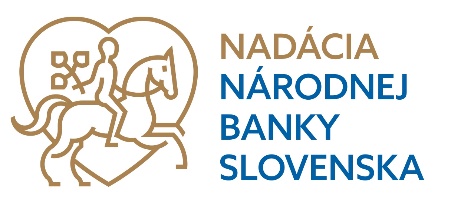 PROFIL OSOBY VYKONÁVAJÚCEJ ODBORNÚ ČINNOSŤ V RÁMCI PROJEKTU (lektor/expert)Príloha č. __  k žiadosti o grant predloženej v rámci výzvy č: GV-2023-8Čestne vyhlasujem a svojím podpisom potvrdzujem, že údaje a informácie, ktoré som uviedol/uviedla v osobnom profile sú pravdivé, úplné a správne a som si vedomý(á) právnych dôsledkov vrátane prípadných trestnoprávnych následkov vyplývajúcich z ustanovení zákona č. 300/2005 Z. z. v znení neskorších predpisov (Trestný zákon) v prípade uvedenia nepravdivých údajov/informácií.Svojím podpisom udeľujem Vyhlasovateľovi výzvy – Nadácii NBS (IČO: 54 345 944, so sídlom Imricha Karvaša 1, 813 25  Bratislava) súhlas so spracovaním osobných údajov uvedených v tomto profile v súlade s nariadením EÚ č. 2016/679 ako prevádzkovateľovi údajov na obdobie 5 rokov. Súhlas udeľujem  výhradne na účely administratívneho spracovania, hodnotenia žiadosti, monitorovania projektu, vyhodnotenia realizácie projektu, kontroly plnenia zmluvy o poskytnutí grantu a vyúčtovania finančných prostriedkov poskytnutých na realizáciu projektu.Beriem na vedomie, že Nadácia NBS spracúva osobné údaje v súlade s dokumentom zverejneným na webovej stránke https://nadacianbs.sk/ochrana-osobnych-udajov/.Meno, priezvisko, tituly Rok narodeniaMesto / obec trvalého pobytu Názov projektuPracovná pozícia v rámci projektu(lektor / metodik / facilitátor / expert / výskumník a pod.)Dohodnutý celkový počet hodín odpracovaných v rámci projektuOpis pracovných činností a zodpovedností v projekteOpis pracovných činností a zodpovedností v projektedoplniťdoplniťAbsolvované vzdelanie (len vzdelanie relevantné k pracovnej pozícii a činnosti v rámci projektu)Absolvované vzdelanie (len vzdelanie relevantné k pracovnej pozícii a činnosti v rámci projektu)doplniťdoplniťPracovná prax (len prax relevantná k pracovnej pozícii a činnosti v rámci projektu)Pracovná prax (len prax relevantná k pracovnej pozícii a činnosti v rámci projektu)doplniťdoplniťVýsledky a výstupy doterajšej pracovnej činnosti (len relevantné k pracovnej činnosti v rámci projektu)Výsledky a výstupy doterajšej pracovnej činnosti (len relevantné k pracovnej činnosti v rámci projektu)doplniťdoplniťmiesto podpisumeno a priezvisko odborného spolupracovníkadátum podpisupodpis odborného spolupracovníka